Agenda9:00-9:30Intros and Check-in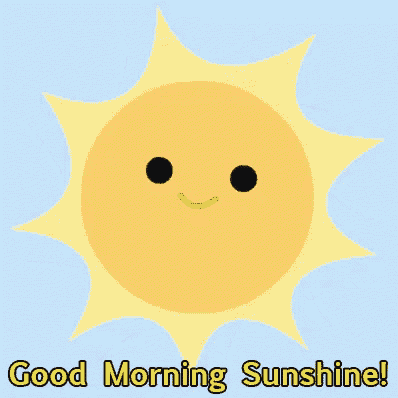 HAPPY SOLSTICE!Please introduce yourself, what brings you to the meeting. Q:  What are you looking forward to this summer?9:30-10:30Age Friendly Coalition 2.0, part IIContext/Background Review proposed Steering Committee frameworkPurposeMembershipLeadershipRoles/ResponsibilitiesSmall Group Discussion – rotate through flip charts; discuss, note questions; suggestions. Large Group Discussion and Decision on proposed framework10:30 – 10:45What now?Next meeting – when, who, focus?Other?10:45 – 10:50Check-out – review commitments, action items